ĐỀ 7 ÔN TẬP TOÁN 8 NĂM HỌC 2019-2020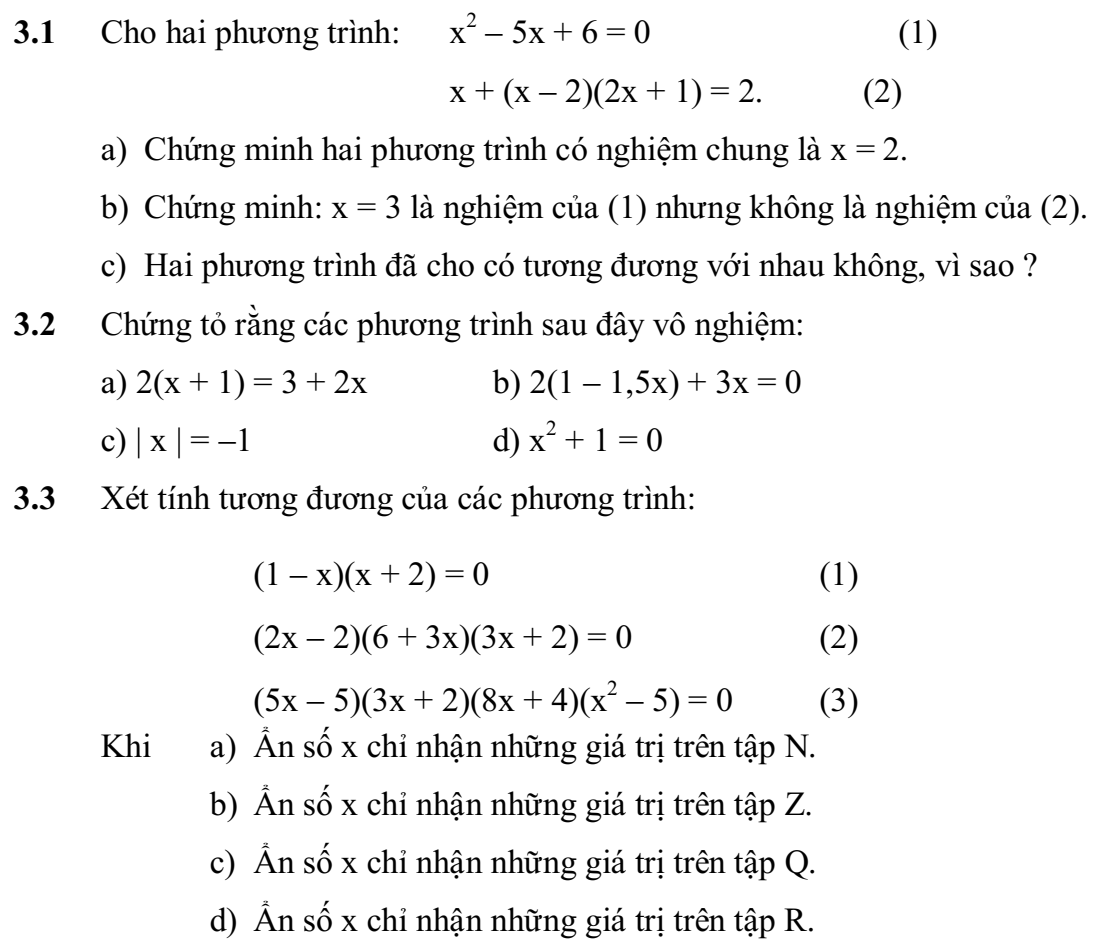 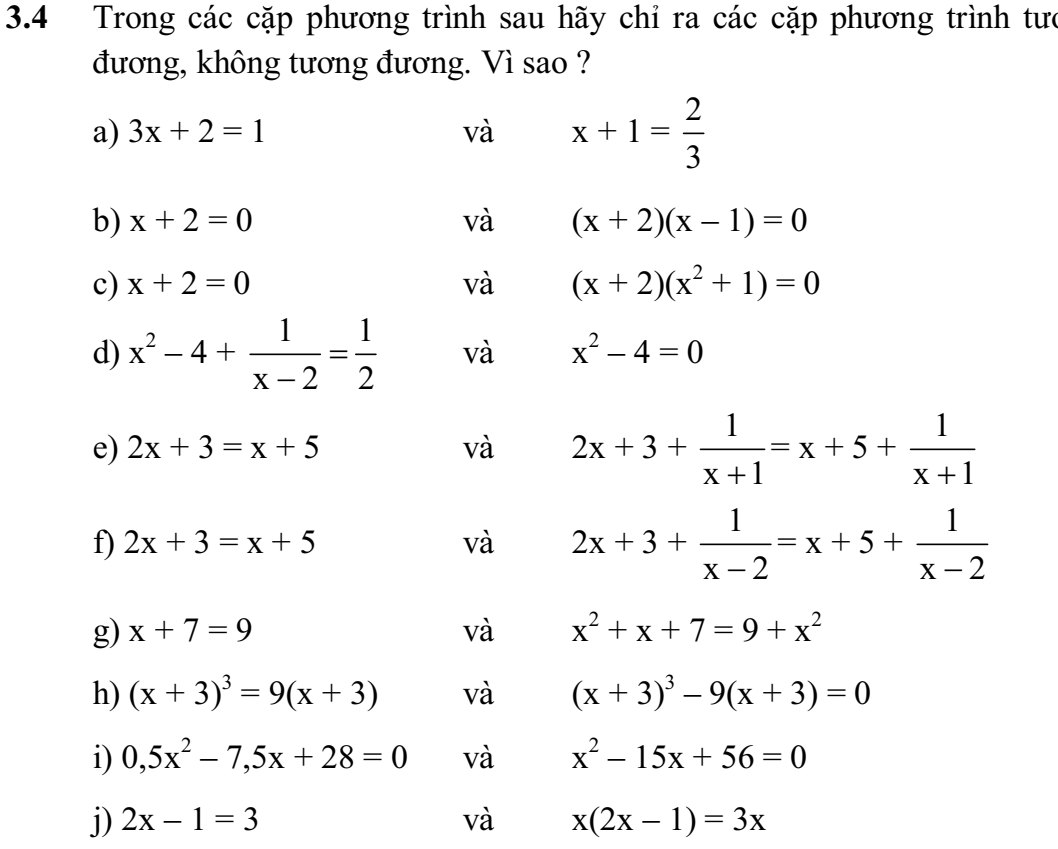 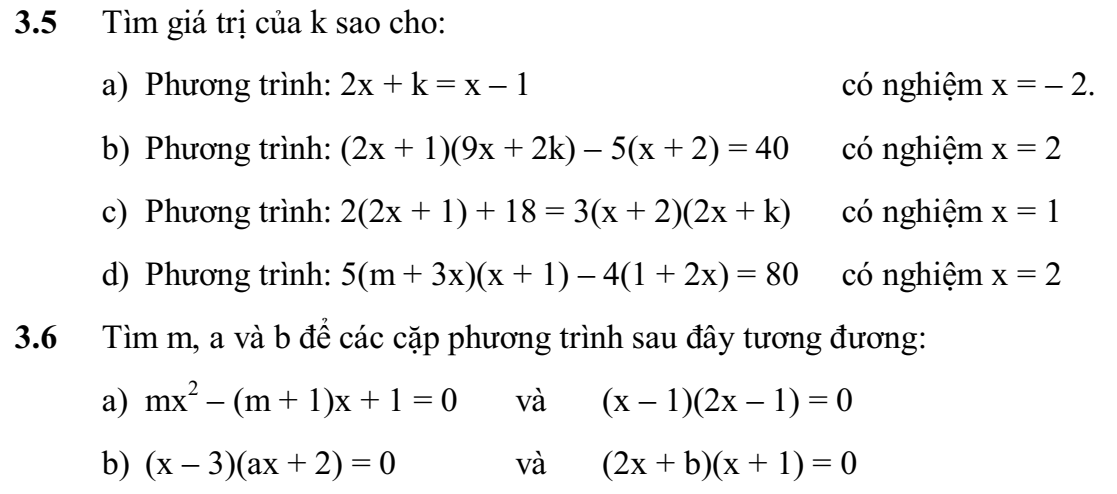 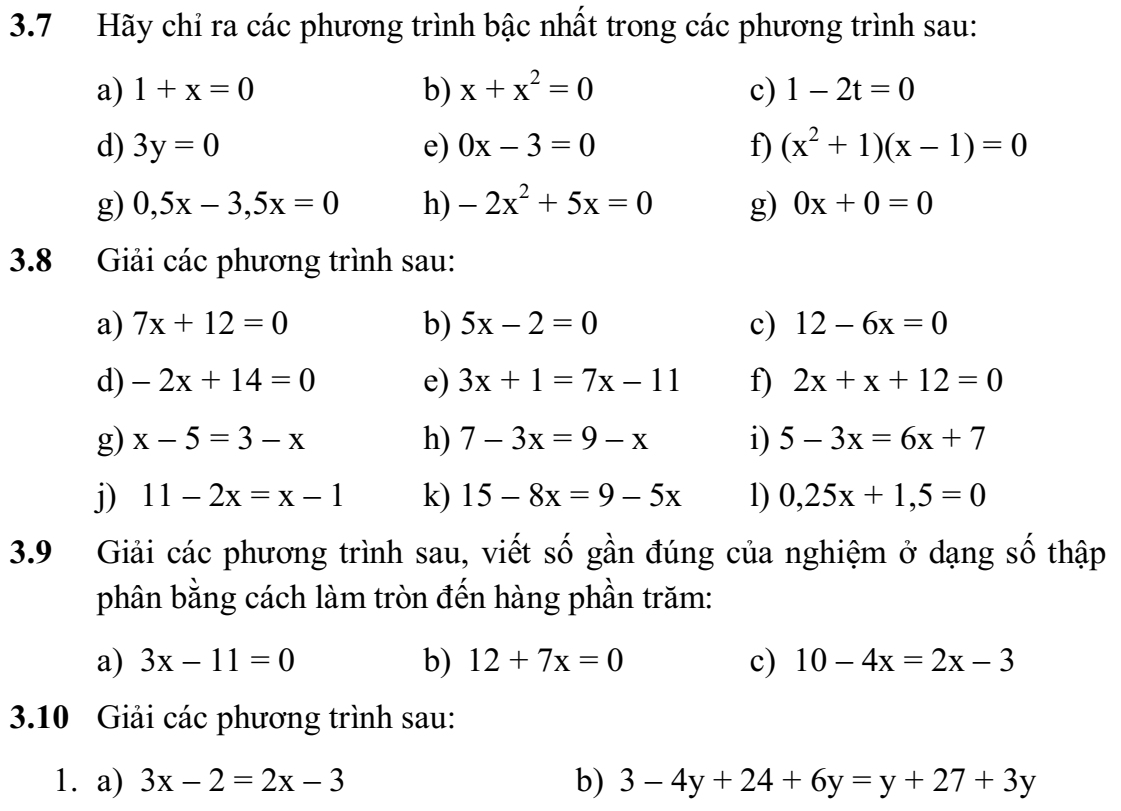 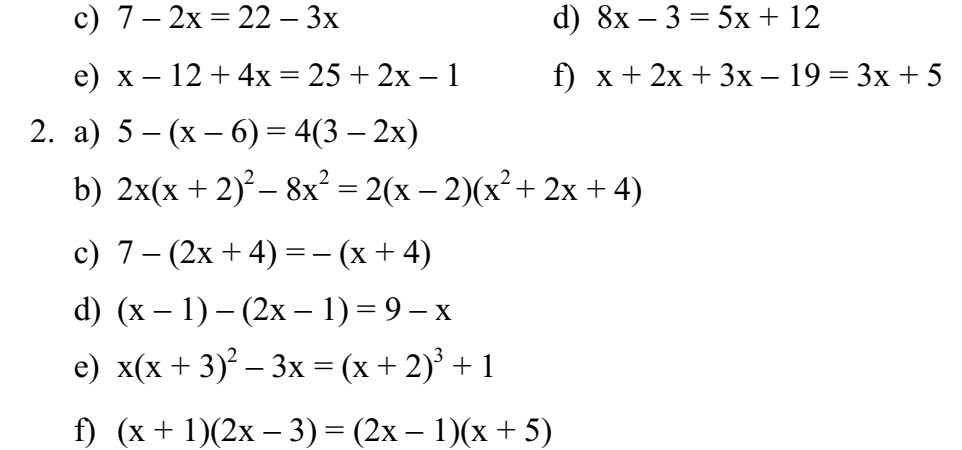 ĐỀ 8 ÔN TẬP TOÁN 8 NĂM HỌC 2019-2020A.TRẮC NGHIỆM  Hãy chọn chữ cái A, B, C, D đứng trước câu trả lời đúng Câu 1: Giá trị của biểu thức x2 – 10x + 25 tại x = 105 bằng:	A. 100 ; 		B. 10 000;		C. 11 025;		D. 210.Câu 2: Kết quả của phép chia 8x2y3 : 3xy2 là:	A.  ;		B.  ;		C. x2y3 ;		D. .Câu 3: Phân thức nghịch đảo của phân thức  là:	A.  ;		B.  ;		C.  ;		D. .Câu 4: Mẫu thức chung của hai phân thức  và  là:A. (3x - 9)(x- 3) ;		B. (3x- 9)(x2- 9);	     C. 3(x2 - 9);            D.(x- 3)(x+ 3)Câu 5: Độ dài đường trung bình của hình thang ABCD (AB // CD) có AB = 9 cm và CD = 13 cm là:	A. 22,5 cm;		B. 22 cm;		C. 11 cm;		D. 6,5 cm.Câu 6: Hình vuông có cạnh 2 cm thì độ dài đường chéo hình vuông đó bằng:A. 2 cm ;		B. 4 cm ;		C.  cm ;		D. 8 cm.B.TỰ LUẬN: Bài 1:    Thực hiện các phép tính:a)   3x(x3  2x )	;	b)               c) d)    (với x ≠ y)    	;	e)    ( với x ≠  3)    Bài 2: Phân tích các đa thức sau thành nhân tử:a)   2x + 4y				b)   x2 + 2xy + y2  1 Bài 3:   Cho tam giác ABC vuông tại A, AB = 4cm, AC = 8cm. Gọi E là trung điểm của AC và M là trung điểm của BC.a)   Tính EM .b)  Vẽ tia Bx song song với AC sao cho Bx cắt EM tại D. Chứng minh rằng tứ giác
       ABDE là hình vuông.c) Gọi I là giao điểm của BE và AD. Gọi K là  giao điểm của BE với AM.     Chứng minh rằng: Tứ giác BDCE là hình bình hành và DC=6.IK.	                                   HẾT